ADOBE CREATIVE CLOUD ACCOUNT	Document links may not work in Firefox.  Scroll down to view guide information.Table of ContentsACTIVATION	To activate an Adobe Creative Cloud account, contact the Help Desk at 4357.LOG IN	Visit Adobe Creative Cloud.In the upper right, select Sign In.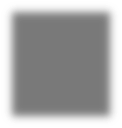 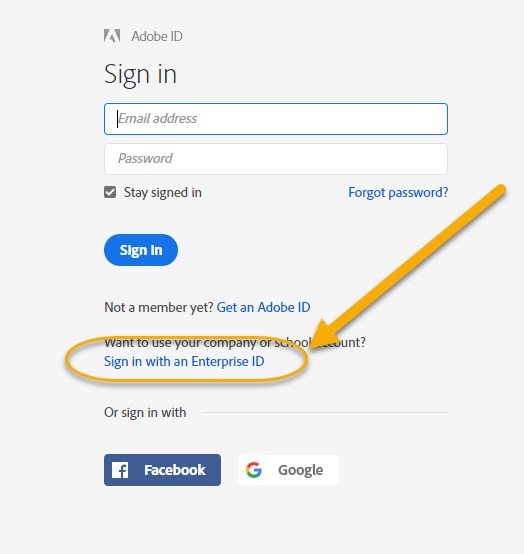 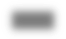 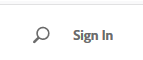 Select Sign in with Enterprise ID.Log in:Email address: your myWSUID@wichita.edu (e.g. A123Z987@wichita.edu)Password: your myWSUID password.Note: You will be redirected to a WSU Log in screen after entering your email address.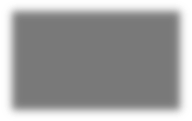 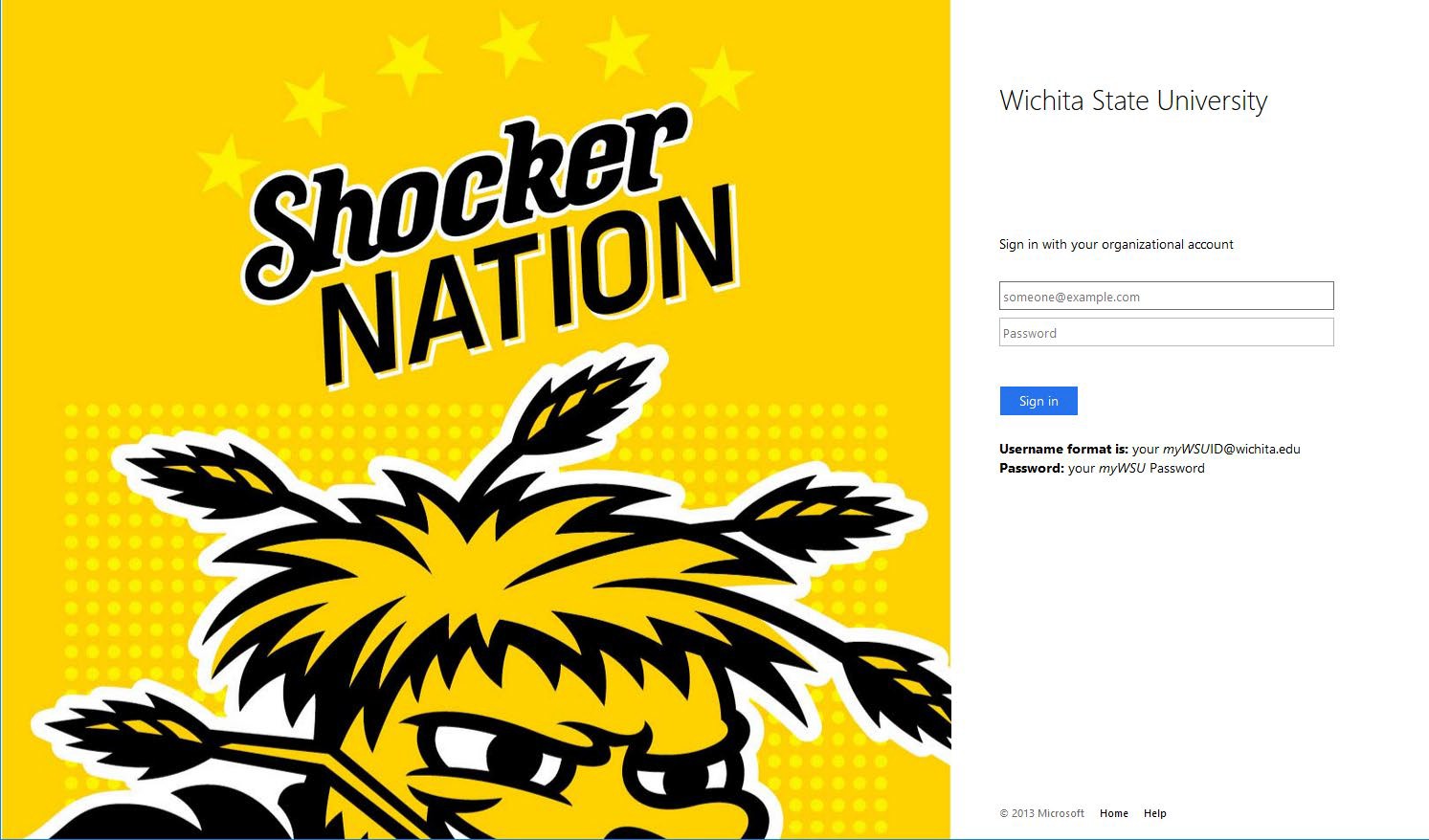 In the Adobe site, go to the upper right, click on the waffle (square grid), and selectCreative Cloud.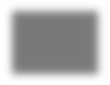 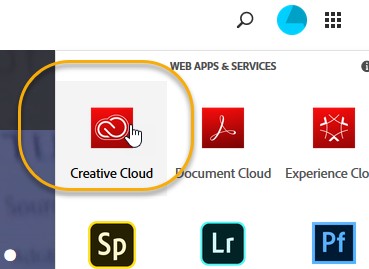 On the upper left, select Apps.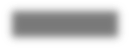 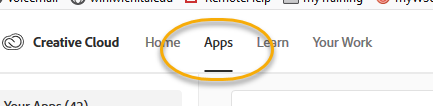 Click the Install button to the right of the desired application(s).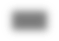 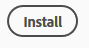 QUESTIONS?	Contact informationPassword Assistance:Technology Help Desk:  (316) 978-HELP or helpdesk@wichita.eduAssistance:ITS Applications Training:  (316) 978-5800 or training@wichita.edu